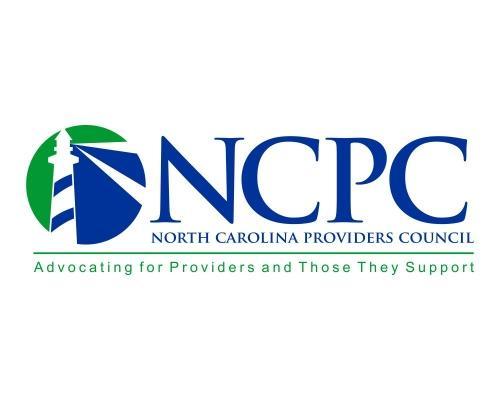 NC Providers Council IDD Committee Videoconference Meeting June 16, 2022   Thursday 10 a.m. – 12 p.m.Welcome and Introductions – Christopher White & Richard AndersonMinutes- from 4/17/2022  Minutes are recorded & can be viewed on the NCPC website > Member Communications Page > + IDD Communications PageSpecial Guest:  Kenneth Bausell, IDD Manager NC Medicaid, Behavioral Health:Status Clinical Policy 8PUpdate on Wage Increase ProcessIn the 2021 Appropriations Act, DHB special provision 9D.12A. requires a 3/1/2022 DHB legislative report re:  plans & recommendations for workforce adequacy for a potential additional 1,000 Innovations slots that the 2023-2025 biennium NCGA could authorize.No report has been posted on the NCGA website-we need to ask Kenneth.1915 (I) – updates  Provider transition into TP… need more specificsILOS questions Providers being more in partnership for LME-MCO ILOS ratesUpdates on TBI waiver Follow-up regarding staff with BCBA certification providing behavior component of SCS HCBS Differences of expectations between the LME/MCO’s Examples:Being asking to include the policy or procedure that covers each question.Why ask for agency polices when there are site specific questions?The basic problem with HCBS is that each MCO has a different interpretation of how assessments should be filled outUpdates on New State Funded Service DefinitionsSF RS and SF SL Periodic definition- Any updates on how the implementation (effective June 1, 2022) and then the phase out by November 30th, 2022, will work?Update on “Direct Support Professionals” being added to the rules Sarah P. shared that DSP has NOT been added to any rules.Other General Updates or QuestionsStanding Business: Legislative updates – Joel MaynardUpdate TP Calls Committee Co-Chair Updates:Operational Data Strategy Committee – Joel MaynardLME/MCO Updates/Questions from IDD Committee Members: AllianceEastpointePartnersSandhillsTrilliumVayaNew BusinessAdjournmentNext MeetingAugust 18, 202210:00 a.m. – 12:00 p.m.